 CAPRI IN TRAGHETTO O MOTONAVE VELOCE”            CAREMAR A/R da Napoli  Molo Porta di Massa   		 Con rientro in giorni successivi supplemento di €. 1,20 da pagare in biglietteria	Incluso pranzo completo a scelta tra 5 ristoranti (bevanda inclusa)Prezzo netto proposto 		 	Euro 42,00 p.p. Solo viaggio a/r €. 28,00 p.p.“ISCHIA  IN TRAGHETTO”  		CAREMAR A/R da Napoli Porta di Massa     Con rientro in giorni successivi supplemento di €. 1,20 da pagare in biglietteriaIncluso pranzo completo a scelta tra 5 ristoranti (bevanda inclusa)Prezzo netto proposto 			Euro 32,00 p.p. Solo viaggio a/r €. 17,00 p.p.     “ISCHIA  IN TRAGHETTO”  		MEDMAR A/R da Napoli Porta di Massa o Pozzuoli    Rientro libero, per viaggi effettuati il Sabato la Domenica ed i festivi supplemento di €. 4,00 da pagare in biglietteriaIncluso pranzo completo a scelta tra 5 ristoranti (bevanda inclusa) 	  Prezzo netto proposto 			Euro 32,00 p.p.     Solo viaggio a/r €. 17,00“ISCHIA  IN MOTONAVE”  		GESTOUR A/R da Pozzuoli     Con rientro liberoIncluso pranzo completo a scelta tra 5 ristoranti (bevanda inclusa)Prezzo netto proposto 			Euro 28,00 p.p. Solo viaggio a/r €. 16,00 p.p.         “PROCIDA IN ALISCAFO”		SNAV da Napoli  Molo Beverello        Con rientro in giornata	      Incluso pranzo completo a scelta tra 2 ristoranti (bevanda inclusa)	   Prezzo netto proposto 		      	Euro 34,00 p.p.      Solo viaggio a/r €. 21,00 p.p.    “PROCIDA IN TRAGHETTO” 		GESTUR A/R da Pozzuoli  	   Con rientro libero	 Incluso pranzo completo a scelta tra 2 ristoranti (bevanda inclusa)   Prezzo netto proposto 		      	Euro 25,00 p.p. Gli interessati possono rivolgersi al consigliere  Cral:  Michele Esse. Napoli, 23/05/2017		         				                                                                                                                     Il Presidente 								           Marco Capaccio                                  COMUNICATO N. 10/2017                OGGETTO:   BIGLIETTI GIORNALIERI PER LE ISOLE.Si porta a conoscenza di tutti i Soci interessati che sono in vendita i biglietti per le isole comprensivi di viaggio andata e ritorno + pranzo (prenotazione obbligatoria) presso i ristoranti convenzionati ed indicati sui biglietti stessi.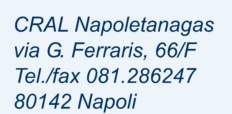 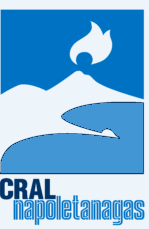 